Zračni filtar, zamjena WSG 300-400Jedinica za pakiranje: 4 komAsortiman: K
Broj artikla: 0093.0897Proizvođač: MAICO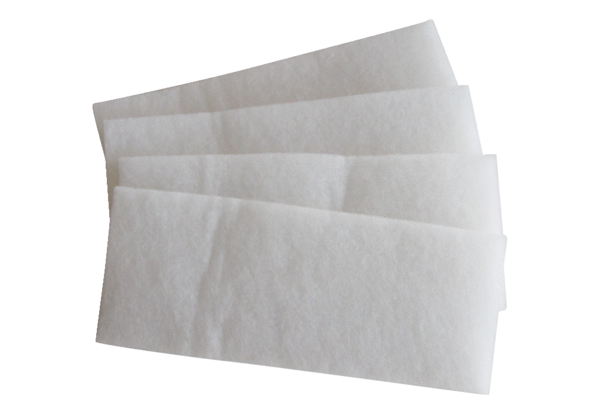 